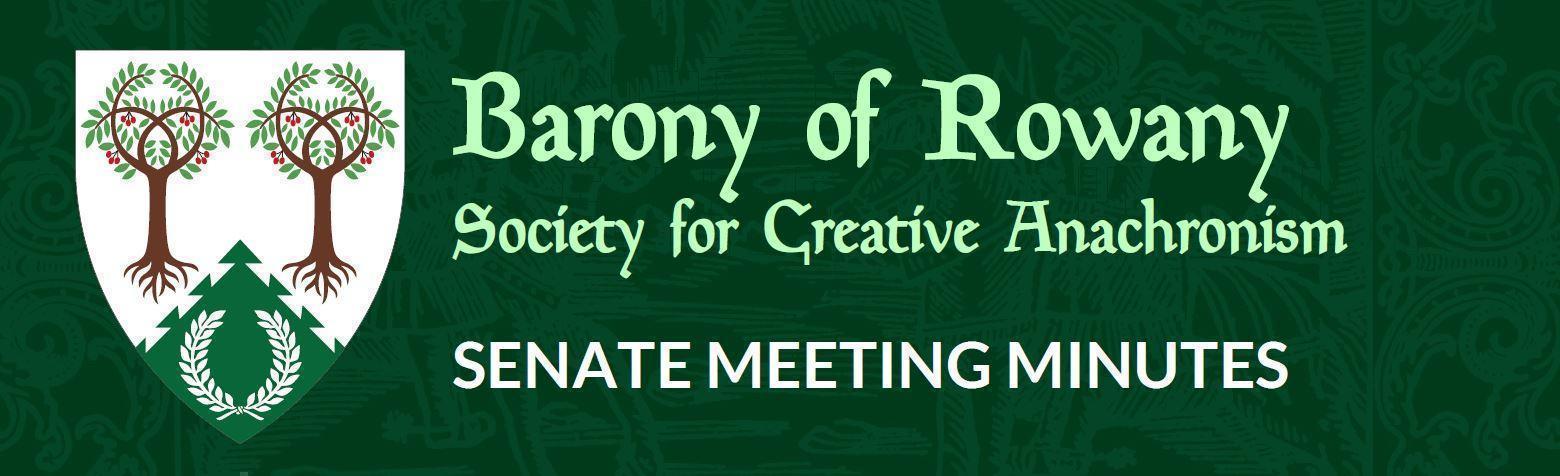 Meeting DateMeeting DateStart timeStart timeFinish time21/09/202321/09/20237:10pm7:10pm 8:43pmLocation ZoomZoomZoomZoomChairElena de MoraviaElena de MoraviaElena de MoraviaElena de MoraviaAttendees:Attendees:Attendees:Apologies:Apologies:EurgainKaterinaNorbert of IkenMedbRanSkiotrB&BAmelineEurgainKaterinaNorbert of IkenMedbRanSkiotrB&BAmelineEurgainKaterinaNorbert of IkenMedbRanSkiotrB&BAmelineElwaldElwaldQuorum met? (Min 3 officers)Quorum met? (Min 3 officers)Quorum met? (Min 3 officers)YesYesI acknowledge the Traditional Custodians of the land on which we meet, and recognise their continuing connection to land, water and community. I pay respect to Elders past and present.I acknowledge the Traditional Custodians of the land on which we meet, and recognise their continuing connection to land, water and community. I pay respect to Elders past and present.I acknowledge the Traditional Custodians of the land on which we meet, and recognise their continuing connection to land, water and community. I pay respect to Elders past and present.I acknowledge the Traditional Custodians of the land on which we meet, and recognise their continuing connection to land, water and community. I pay respect to Elders past and present.I acknowledge the Traditional Custodians of the land on which we meet, and recognise their continuing connection to land, water and community. I pay respect to Elders past and present.Minutes for previous meeting dated 17/08/2023Tabled and accepted as being accurate/to be updated as indicated.Motion to accept by Elena.Seconded by: Katerina Ayes: 5Nays: 0Abstentions: 2Minutes for previous meeting dated 17/08/2023Tabled and accepted as being accurate/to be updated as indicated.Motion to accept by Elena.Seconded by: Katerina Ayes: 5Nays: 0Abstentions: 2Minutes for previous meeting dated 17/08/2023Tabled and accepted as being accurate/to be updated as indicated.Motion to accept by Elena.Seconded by: Katerina Ayes: 5Nays: 0Abstentions: 2Minutes for previous meeting dated 17/08/2023Tabled and accepted as being accurate/to be updated as indicated.Motion to accept by Elena.Seconded by: Katerina Ayes: 5Nays: 0Abstentions: 2Minutes for previous meeting dated 17/08/2023Tabled and accepted as being accurate/to be updated as indicated.Motion to accept by Elena.Seconded by: Katerina Ayes: 5Nays: 0Abstentions: 2Constable (Katya)Nothing to report this month.Rowany Seneschal (Elena)A reminder for Baronial officers that finalising Canton officer appointments is part of their role. According to the Lochac Procedures Manual:The Canton Seneschal is appointed by the Kingdom Seneschal in consultation with the Baronial Seneschal; the appointment must first be ratified by the B&B.Canton Greater Officers are appointed by the Baronial Officer in consultation with the Canton Seneschal, appropriate Kingdom Officer and outgoing Officer - Reeve, Herald, Marshal, A&S, Chronicler, Chirurgeon, ConstableCanton Lesser Officers are appointed by the Canton Seneschal in consultation with the Baronial Officer, the appropriate Kingdom Officer and the outgoing Officer - Historian, Hospitaller, Web MinisterReeve (Ameline)Account balances:Baronial:  $32,923.61Festival account: $46,977.43 FAT account: $20,719.72Total: $100,620.76Total actual and forecast liabilities: $17,636.60Net equity of $82,984.16Ameline away for 3 weeks in October, Unnr will be stepping in as deputyAmeline has asked in the next 6-8 weeks what projects we might like to see in the next year as funds for some exciting Baronial projectsBaron and Baroness (Juliana and Tariq ibn Jelal)Off to Spring War, then the Royal Retreat in AdelaideJuliana has some ideas for spending of money but need Mouse present so will postpone until next monthArts and Sciences (Katerina) Dence Park had nice turnoutVHG and dance practice going aheadManning table for A&S at CoronationNotification to artisans of Barony to go out this week to come up with displays for Dence Park to promote our group for two big display cases at the entryway e.g. photos, signage, QR code to take people to our website, also need to update flyer in entryway of Dence Park - would be good to talk to ElwaldAbout to start the process of looking for A&S replacementBunch of Classes update - date is available, awaiting Burwood Council response about being able to get not-for-profit pricesArmoured Combat Marshal (Skarp) Nothing to report this month.Fencing Marshal (Jude) Nothing to report this month.Captain of Archers (Skiotr) Had 2 shoots in August and September, back on scheduleHad highest number coming to a regular shoot last weekend - 18 registered shooters, 20 people in totalNobody has put up their hand to take over as CoA, Norbert looking into whether can take on the role of Deputy, Skiotr may be able to continue for another year but not sure able to make it for all the weekends so hopefully Norbert can cover those weekends.Proposal for ropes and backdrop: 1 new backdrop from same supplier (& price) used by William in 2019 ie $259+delivery ~$99+pair of poles ~$10-$15/each & pair of guy ropes ~$15-$20 = $395-$410, proposal to go up to $450 for this including $10.98 for a malletAyes: 8Nays: 0Abstain: 0Cinquefoil/Herald (Medb)Suggested Shinjo take on role of Stowe HeraldSome interest in holding Known Worlde Dance & Music Symposium in Lochac in 2025, considering venues such as schools so would love to hearWilloughby Council currently calling to hear from those who are not-for-profitHospitaller (Elwald) Nothing to report this month.Chirurgeon (Reagan) Nothing to report this month.List Keeper (Mathilde) Nothing to report this month.Acquisitor (Skarp)Nothing to report this month.Webwright (Raegan)Nothing to report this month.Chronicler (Jude)Nothing to report this month.Youth Officer (Eurgain)No activities to reportHoping to arrange something like table games at November Coronation - will depend on schedule, if Moonflower fabric order arrives in time will see if can get some set up for the eventPlanning to speak with Stewards of Yule to work out a child & youth component of the eventSpot on event forms for youth and children formsWould be good to have a large wooden chest for games etcCollege of St Ursula Seneschal (Gryff) Nothing to report this month.Stowe on the Wowld Seneschal (Elvira)Nothing to report this month.Agenda Items:Wombaroo site contract - multi-year from 2024-2026:We will soon have a Festival contract, which will be covering 3 years. The contract includes increases built in over the course of the contract - exact percentage will be calculated when a draft copy of the contract is provided by Wombaroo, which we expect will happen by the end of October. We are choosing to add the meal plan/catering options. Motion to allow the Seneschal, or their delegate to sign the contract once draft has been received, checked, and finalised, and pending Board approval of the final contract.Seconded: RanAyes: 7 (+1 Elwald via proxy in email)Nays: 0Abstains: 0Question from Ameline for Elena to check prior to next meeting: clarification needed around the rate for day trippers vs full event, will put into an email.Transfer of postcodes from Rowany to Dismal Fogs:List of postcodes provided from Gomez for a corridor of postcodes to the west of Dismal Fogs:Seconded: EurgainAyes: 8Nays: 0Abstains: 0Proposal of purchase for umbrella stands to use for the tourney rope poles for November Coronation - Norbert has Bunnings discount!Proposal of budget for up to $200 for renting or purchasing these:Seconded: MedbAyes: 8Nays: 0Abstains: 0Proposal for use of Fighter Auction funds to make portable fort panels for Rowany from Jochen - asking for a budget of up to $600:Questions to be asked prior to Senate approval:Biggest question: where will it be stored as it will be quite large?What is the difference between the zinc and the stainless steel bolts?Ask Wombaroo - if weather is drier do we have more access to the existing fort? If not, this portable fort would be a great alternative as long as it can be stored?Could only heat treated pallets be sure to be used for the project to avoid chemicals?Do we have year-round access to the storage containers on the Wombaroo site so we can get to the portable fort throughout the year?Elena to report back to Senate after emailing these questions to JochenProposal for use of Fighter Auction funds to make two new Kingdom kneeling cushionsPostponed until later meeting as Mouse will present the budgetProposal for Fighter Auction fund for St Johns Cloaks lining from Katherne:Use $261 for polar fleece lining, replacement of one neck cord, and postage.Seconded: RanAyes: 6Nays: 0Abstains: 0Senate would be happy to discuss using better fabric and/or remaking the cloaks if necessary.General Business:November Coronation being extended to Sunday with an updated proposal from Altani:Dence Park will be used as the venue as it occurs on the same Sunday as the month that Dence Park normally runs, B&B will steward along with Mouse and Corin.Lunch will be provided as a BBQ and any suitable left overs from the feast the night beforeHall accessibility 9am-5pm - shared kitchen access so will use Jude and Raegan’s hot water urn and aim to have as much food and drink outside of the kitchen as possible with a washing up station.						Bring own armour and projects to work on, pavilions will be set up outside with a fencing field list and can also do some heavy fighting if people would like.$10 for members.Alteration to be made for entry fee for non-members: $20 not $15 for Sunday non-members if they have not yet paid the non-member indemnity from the Saturday (they don’t need to re-pay it on the Sunday if they already went on Saturday as it is all one event, but the non-member levy must be $10 more than the member price).Seconded: KaterinaAyes: 5Nays: 0Abstains: 0Other Business:None.